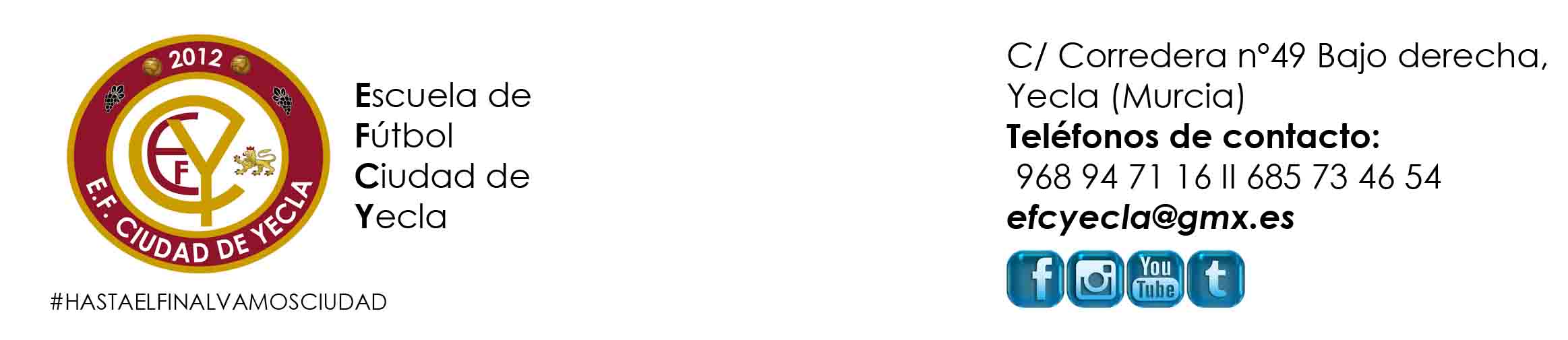 CRÓNICA Partido frío el vivido por el alevín A en el Juan Palao. Día desapacible que no ayudaba a la práctica del fútbol. Se adelantaba el alevín A con gol de Santi. El Beniel se defendía con uñas y dientes con el viento en contra. Poco después aprovechó el equipo visitante una falta lejana para establecer el definitivo empate en el marcador.Ya en la segunda mitad, el conjunto vinotinto dispuso de claras ocasiones en las botas de Ismael, Alberto e Iván que no atinaron a batir al guardameta visitante. Reparto de puntos en el Juan Palao.  Categoría: 1ª alevín, Grupo IIJornada:18ªRival:BenielLugar del encuentro:Las PozasEquipo de inicio:Nacho (p), Pablo, Santi, Felipe, Alfonso (c), Ismael, Iván, AlbertoTambién jugaron:Migue, Alberto Abellán, PucheResultado final:1-1Observaciones: